Kavun AleksandrExperience:Position applied for: Chief OfficerDate of birth: 25.04.1970 (age: 47)Citizenship: UkraineResidence permit in Ukraine: YesCountry of residence: UkraineCity of residence: ChornomorskContact Tel. No: +38 (067) 967-06-96E-Mail: alexkvn@ukr.netSkype: alexkavunU.S. visa: Yes. Expiration date 06.07.2022E.U. visa: NoUkrainian biometric international passport: Not specifiedDate available from: 01.11.2017English knowledge: GoodMinimum salary: 6700 $ per monthPositionFrom / ToVessel nameVessel typeDWTMEBHPFlagShipownerCrewingChief Officer29.06.2017-29.09.2017FinnborgMulti-Purpose Vessel14596Wartsila-DutchWagenborgOcean LinkChief Officer04.01.2017-15.03.2017FinnborgMulti-Purpose Vessel14596Wartsila-DutchWagenborgOcean LinkChief Officer12.06.2016-07.09.2016FinnborgMulti-Purpose Vessel14596Wartsila-DutchWagenborgOcean LinkChief Officer22.12.2015-10.03.2016ArneborgMulti-Purpose Vessel17335Wartsila-DutchWagenborgOcean LinkChief Officer08.05.2015-20.08.2015VoorneborgMulti-Purpose Vessel8870Wartsila-DutchWagenborgOcean Link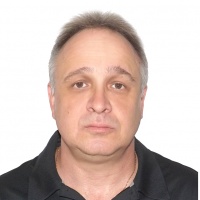 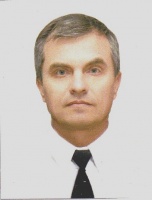 